Resource Assessment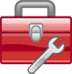 Make as many copies of the tool as you and your workgroup need to complete this step. You will need to print at least as many copies as it takes to dedicate one column to each resource.Name three resources on the first row.Note the Location of the resource or where it’s delivered (if relevant).Specify the ages of your child/youth participants at Ages Served.Enter your resource availability, including frequency or Hours of Operation. Be specific because this information will help you to identify the intensity of the resource, which could help you reach conclusions about the appropriate “dosage” for the services.Describe Who Uses It? That is, who uses the program or resource? This goes beyond age and gets at demographic information about who is served. List any Risk Factors Addressed by the resource.List any Protective Factors Addressed by the resource. Finally, collect any information you can find on What’s Working? Name any successes associated with this resource or program.Resource AssessmentResource 1Resource 2Resource 3Name of resourceLocationAges servedHours of operationWho uses it?Risk factors addressedProtective factors addressedWhat’s working?